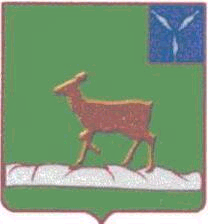 АДМИНИСТРАЦИИ ИВАНТЕЕВСКОГО МУНИЦИПАЛЬНОГО РАЙОНА  САРАТОВСКОЙ ОБЛАСТИ                                          П О С Т А Н О В Л Е Н И Е        От   20.03.2019 № 152                                                                                с. Ивантеевка«О порядке проведения общественныхобсуждений по определению границ,прилегающих к некоторым организациями объектам территорий, на которых недопускается розничная продажаалкогольной продукции, на территорииИвантеевского муниципального района Саратовской области» С целью определения границ прилегающих территорий, указанных в пункте 11 статьи 1 Федерального закона от 03.07.2016 № 261-ФЗ «О внесении изменений в Федеральный закон «О государственном регулировании производства и оборота этилового спирта, алкогольной и спиртосодержащей продукции» и отдельные законодательные акты РФ», с учетом новой редакции подпункта 10 пункта 2 статьи 16 Федерального закона № 171-ФЗ «О государственном регулировании производства и оборота этилового спирта, алкогольной и спиртосодержащей продукции и об ограничении потребления (распития) алкогольной продукции», администрация  Ивантеевского муниципального района ПОСТАНОВЛЯЕТ:1. Утвердить Положение о порядке проведения общественных обсуждений по определению границ, прилегающих к некоторым организациям и объектам территорий, на которых не допускается розничная продажа алкогольной продукции, на территории  Ивантеевского муниципального района Саратовской области. (Приложение 1). 2.  Разместить настоящее Постановление на официальном сайте администрации Ивантеевского муниципального района. 3.   Контроль за исполнением настоящего постановления возложить на первого заместителя главы администрации Болмосова В.А.Глава  Ивантеевского муниципального района                                                                           В.В. БасовПриложение 1к постановлению администрацииИвантеевского муниципального районаот 20.03.2019 № 152Об утверждении Положения о порядке проведения общественных обсуждений по определению границ, прилегающих к некоторым организациям и объектам территорий, на которых не допускается розничная продажа алкогольной продукции, на территории Ивантеевского муниципального района1.Общие положения1.1.  Настоящий Порядок разработан в целях реализации Федерального закона от 22.11. 1995 № 171-ФЗ «О государственном регулировании производства и оборота этилового спирта, алкогольной и спиртосодержащей продукции и об ограничении потребления (распития) алкогольной продукции», Федерального закона от 03.07.2016 № 261-ФЗ «О внесении изменений в Федеральный закон "О государственном регулировании производства и оборота этилового спирта, алкогольной и спиртосодержащей продукции и об ограничении потребления (распития) алкогольной продукции» и отдельные законодательные акты Российской Федерации» и регулирует отношения, связанные с формой, порядком и сроками общественного обсуждения вопроса определения границ прилегающих территорий, на которых запрещена розничная продажа алкогольной продукции (далее - общественные обсуждения).1.2. Организатором общественного обсуждения является администрация Ивантеевского муниципального района.1.3.  Участие в обсуждении является добровольным и свободным.1.4.  Задачами общественного обсуждения являются:информирования общественности и органов местного самоуправления о фактах и    существующих	мнениях	по	обсуждаемой	проблеме;выявления общественного мнения по теме и вопросам, выносимым на общественные обсуждения.2.Формы общественного обсуждения         2.1. Общественное обсуждение по вопросу определения границ прилегающих территорий, на которых запрещена розничная продажа алкогольной продукции, проводится через информационно-телекоммуникационную сеть «Интернет», путем размещения проекта Постановления «Об определении границ, прилегающих к некоторым организациям и объектам территорий, на которых не допускается розничная продажа алкогольной продукции, на территории  Ивантеевского муниципального района (далее - проект Постановления) на официальном сайте администрации Ивантеевский муниципальный район http://ivanteevka.sarmo.ru/    2.2. Предложения и замечания направляются в период проведения общественного обсуждения на электронную почту организатора общественного обсуждения: iva_omo@mail.ru  или по средствам почтовой связи по адресу: 413950 Саратовская область, Ивантеевский  район, с. Ивантеевка, ул. Советская, д.14, контактный номер телефона тел.8(84579)5-16-36, 8(84579)5-16-48. 3. Порядок проведения общественного обсуждения. 3.1. Общественное обсуждение проводится публично и открыто, с привлечением к участию в нем представителей различных профессиональных и социальных групп, в том числе лиц, права и законные интересы которых затрагивает или может затронуть проект Постановления. 3.2.   Участники общественного обсуждения вправе свободно выражать свое мнение и вносить предложения по вопросам, вынесенным на общественное обсуждение. 3.3.    Организатор общественного обсуждения обеспечивает размещение в информационных источниках, указанных в подпункте 2.1 раздела 2 настоящего Порядка, следующей информации:- о сроках начала и окончания проведения общественного обсуждения по вопросу внесения изменений в установленные границы прилегающих территорий, на которых запрещена розничная продажа алкогольной продукции;- о юридическом адресе и электронном адресе Организатора общественного обсуждения, контактном телефоне;- о порядке направления предложений и замечаний;- о требованиях к предложениям и замечаниям заинтересованных лиц. 3.4. Организатор общественного обсуждения обеспечивает всем участникам общественного обсуждения свободный доступ к имеющимся в его распоряжении материалам, касающимся вопроса определения границ прилегающих территорий, на которых запрещена розничная продажа алкогольной продукции. 3.5. Продолжительность общественного обсуждения, составляет 15 календарных дней со дня размещения в информационных источниках, указанных в подпункте  2.1 раздела 2 настоящего Порядка. 3.6. Предложения и замечания по вопросу определения границ прилегающих территорий, на которых запрещена розничная продажа алкогольной продукции, поступившие после срока окончания проведения общественного обсуждения, не учитываются.4.Определение результатов общественного обсуждения 4.1. Решение о принятии (отклонении) предложений и замечаний, поступивших по итогам проведения общественного обсуждения, утверждаются протоколом комиссии.          4.2. Предложения и замечания общественного обсуждения носят рекомендательный характер.          4.3.  Информация о результатах проведения общественного обсуждения размещается на официальном сайте администрации Ивантеевского муниципального района в информационно - телекоммуникационной сети Интернет не позднее чем через 10 рабочих дней после окончания срока проведения общественного обсуждения.Верно: Управляющая делами             администрации Ивантеевского             муниципального района                                                          А.М.Грачева